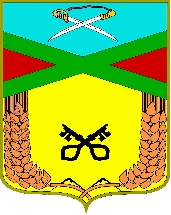 СОВЕТ СЕЛЬСКОГО ПОСЕЛЕНИЯ «ДАУРСКОЕ»Муниципального района «Забайкальский район»  РЕШЕНИЕ от « 09 »  марта  2018 года                                                                  № 26п.ст. ДаурияО МУНИЦИПАЛЬНОЙ СЛУЖБЕ В СЕЛЬСКОМ ПОСЕЛЕНИИ «ДАУРСКОЕ»В соответствии с Федеральным законом от 06 октября 2003 года № 131-ФЗ «Об общих принципах организации местного самоуправления в Российской Федерации», Федеральным законом от 02 марта 2007 года № 25-ФЗ «О муниципальной службе в Российской Федерации», Законом Забайкальского края № 108-ЗЗК «О муниципальной службе в Забайкальском крае», статьей 32 Устава сельского поселения «Даурское» (действующая редакция),Совет сельского поселения «Даурское» решил:1. Утвердить Положение о муниципальной службе в сельском поселении «Даурское» в соответствии с приложением № 1.2. Признать утратившим силу решение Совета сельского поселения «Даурское» № 37 от 28.11.2013 года «О муниципальной службе в сельском поселении «Даурское».3. Настоящее решение вступает в силу после его официального опубликования на официальном сайте сельского поселения «Даурское».Председатель Совета сельского                                          Г.А. Грундапоселения «Даурское»Глава сельского поселения                                                 Е.В. Антонцева«Даурское»